Музей «Підпільно-партизанський рух 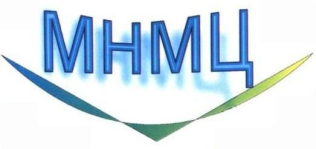  на Миколаївщині в  роки Великої Вітчизняної війни 1941 – 1944 рр.»Науково-методичний центр управління освіти Миколаївської міської ради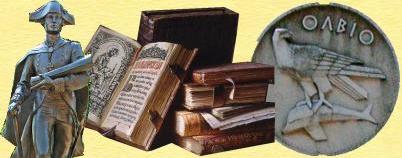 Семінар"Українське суспільство і пам'ять про Голокост "27 січня  2015 р.План проведенняВикладання історії Голокосту в контексті громадянського виховання школярів.Майборода Л.М., методист НМЦПрактикум. Методика вивчення історії геноцидів в шкільному курсі історії.Десятов Д.Л., к.п.н., доцент кафедри суспільствознавчої освіти МОІППО Розвиток навичок дослідницької і аналітичної діяльності школярів. З досвіду участі у Всеукраїнському  конкурсі учнівських робіт «Історія і уроки Голокосту».Соколова Н.Л., вчитель Миколаївського морського ліцеюІсторія Голокосту в Західній Україні та Східній Польщі: порівняння підходів до формування і збереження історичної пам’яті в Україні та Польщі.Данилова К.М., вчитель ЗОШ №53 Вивчення історії Голокосту: різноманітність підходів. Про участь у  роботі освітнього   семінару-школи з історії Голокосту в Україні (Чернігів, серпень 2014 р.).Моторкіна О.М., вчитель ЗОШ №28Презентація книги  «Війна і діти».                Ташлай Л.Б., завідуюча музеєм підпільно-партизанського руху на Миколаївщині, Заслужений працівник культури УкраїниГудим І.О.,видавецьДитячі долі в роки Великої Вітчизняної війни (за матеріалами виставки «Завтра була війна»).                                               Секрета К.В., молодший науковий співробітник музею Нове у співпраці школи і музею.  Презентація музейної миротворчої програми  «Уроки війни – уроки миру».                                                                                             Теряник М.О., науковий співробітник                                                                                        Катулька І.В., науковий співробітникПрезентація краєзнавчо-інтелектуального квесту           «Героям слава!» до 70-річчя Великої Перемоги серед     учнів загальноосвітніх навчальних закладів.Варшавська М.Ю.,вчитель Миколаївського юридичного ліцеюКОНТАКТИE-mail: larisamai@ukr.netСайт: Кліо – МиколаївМузей «Підпільно-партизанський рух на Миколаївщині в 1941 – 1944 рр.»вул. Лягіна, 537 - 65 - 03